Dossier Unique de Renseignements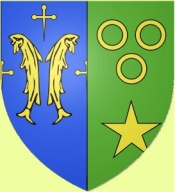 Pôle Enfance Jeunesse LexyA remplir par la Direction  CLSH  A.P Mercredis récréatifs  Repas  Forfait  SP  SV  PAIQF :  DC   ATL   MSA ou Autre  SD____________________________________________________________________________________________Enfant :   Garçon     Fille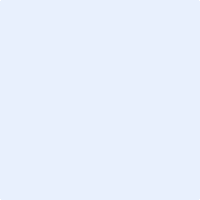 	Nom : 	Prénom : 	Date de naissance :         /      /	Age : 	    Si scolarisé(e) à Lexy au 09/2020 : ______________________________________________________________________________________________Autorisations parentalesJe, soussigné(e)   , en qualité de représentant légal, déclare :autoriser les personnes suivantes à venir chercher mon enfant au Centre de Loisirs, et/ou à l’Accueil PériscolaireNom/Prénom  Numéro Nom/Prénom   Numéro Nom/Prénom   Numéro Ps : si une personne non autorisée doit venir chercher l’enfant, il faut impérativement prévenir l’équipe d’animation par écrit, le matin même.autoriser mon enfant   , à participer aux sorties organisées par le Centre de Loisirs.ne pas être opposé(e) à la prise de photos et séquences vidéo à diffusion interne au Pôle Enfance Jeunesse de Lexy.______________________________________________________________________________________________Autorisations de sortie   + De 9 ansJe, soussigné(e) , en qualité de représentant légal, déclare :Pendant  le Centre de Loisirs : Autoriser mon enfant  , âgé de plus de 9 ans,  à rentrer seul à mon domicile:		 À 12 heures (pour les externes)		 À 17 heures (Fin du centre)	A la  fin du Mercredi Récréatif, à 11h30 ou à 16h30 : Autoriser mon enfant  , âgé de plus de 9 ans,  à rentrer seul à mon domicile ______________________________________________________________________________________________En signant l’inscription de votre enfant, cela signifie que vous avez pris note et acceptez le Règlement intérieur du Pôle Enfance Jeunesse de LEXY.Fait à     Le Parents :Situation familiale : Représentant Légal 1 : Père  Mère Autre Nom/Prénom : Adresse : CP Ville : Numéro Fixe : No Portable : No Professionnel : Profession : Lieu : Mail : Représentant Légal 2 : Père  Mère Autre Nom/Prénom : Adresse : CP Ville : Numéro Fixe : No Portable : No Professionnel : Profession : Lieu : Mail :                 